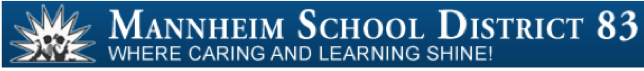 Board of EducationOctober 13, 2016  - 6:30 p.m.Roy School Media CenterRegular MinutesThe Regular Meeting of the Mannheim School District 83 Board of Education, Cook County, Illinois was held October 13, 2016 at the Roy School Media Center.  President Anderson called the meeting to order at 6:30 p.m. Secretary Ayala read the roll call:	Present:	Marianne Anderson, President			Humberto Chaidez, Vice President			Maribel Ayala, SecretaryNancy Tobin, MemberOctavio Cordero, MemberJoe Klinger, Member		Tammy Campeotto, MemberAbsent:	NonePLEDGE OF ALLEGIANCERoy School Presentation – Joe Stanislao and Cameron Wiley.	Presented the WIN program to the Board Members.  COMMUNICATIONS AND/OR OPPORTUNITY FOR EXPRESSION OF PUBLIC CONCERNS:	Kevin Saunders  - Thanked the Board for supporting the Trek to the R.E.C. 5K.	Thank You Notes received from:		  The Marianne Anderson FamilyJan HelwinkEsther PikelFOIA Requests from:NBC regarding - Epinephrine Pens.Kim Petrasek announced the items listed on the Consent Agenda, which included the following:	    Approval of Minutes	    	Regular Minutes – September 8, 2016.    	Regular Closed Session Minutes – September 8, 2016.Leaves:Shannon Battaglia – Teacher – Roy School – Requesting FMLA September 22, 2016 for 16 days.Jessica Harrison – Teacher – Enger School – Updated FMLA – September 14, 2016 through Friday, November 18, 2016.Jackie Marino – Teacher – MECC - Requesting FMLA January 16, 2017 returning on March 7, 2017.Resignations:	 Stefany Cornejo – Substitute Teacher –MECC – Effective September 9, 2016.  Approval of Bills.	It was moved by Mrs. Tobin and seconded by Mr. Chaidez to approve the Consent Agenda.Roll Call:Ayes: Anderson, Chaidez, Ayala, Tobin, Cordero, Klinger, CampeottoAbstain: Cordero, Klinger (minutes only)Absent:  noneMotion CarriedComputer Buy ProposalSUPERINTENDENT’S REPORT:Kim Petrasek announced that the Illinois Association of School Boards will recognize the following Board Members for their achievements at November 3, 2016 West Cook Division Dinner Meeting:	Marianne Anderson – Maintained – Master Board Member status.	Maribel Ayala – Achieved – Master Board Member status.	Humberto Chaidez  – Maintained – Master Board Member status.	Nancy Tobin – Maintained – Master Board Member status.	Human Resources - Yolanda Valdes	Presented the Employee Compensation and Benefit Report.	WIDA Conference Brochure was presented to the Board.	Buildings, Grounds, and Transportation – Ron Carleton	-Life and Safety Inspection will be conducted on October 24, 2016.  Reviewing all our buildings making sure we are compliant.  	-Site work projects are being completed.  Looking to see if other properties need to be purchased.	-Meeting with Catherine Carey regarding reconstruction plan for Summer of 2017.	Architects Report – Guenther Schmidt Mannheim Middle School parking lot project underway.  Parking lot will be done with pavers.  Slower process due to some rainy days, pavers can’t be laid if ground  is wet.UNFINISHED BUSINESS 	-Travel Reimbursement Policy –District is compliant.	-Governing Board Representative – Nancy Tobin was asked to continue to be the District 83 Representative.  Mrs. Tobin agreed.NEW BUSINESS NSBA – Convention March 2016 in Denver.ADJOURN TO CLOSED SESSION FOR THE PURPOSE OF DISCUSSING APPOINTMENT, EMPLOYMENT, COMPENSATION, DISCIPLINE, PERFORMANCE, OR DISMISSAL OF SPECIFIC EMPLOYEES, and/or REAL ESTATE.  It was moved by Mr. Klinger and seconded by Mrs. Campeotto to adjourn to Closed Session.Roll Call:Ayes: Anderson, Chaidez, Ayala, Tobin, Cordero, Klinger, CampeottoAbsent:  None Abstain:  NoneNays:	      None	Motion CarriedADJOURNMENT to Closed Session 7:06 p.m.It was moved by Mr. Klinger and seconded by Mrs. Anderson to reconvene to Regular Meeting Session at 8:31 p.m.Roll Call:Ayes: Anderson, Chaidez, Ayala, Tobin, Cordero, Klinger, CampeottoAbsent:  None Abstain:  NoneNays:	     None	Motion CarriedThere being no further business to come before the Board, it was moved by Mrs. Tobin and seconded by Mr. Klinger to adjourn  the Regular Meeting at 8:31 p.m.Roll Call:Ayes: Anderson, Chaidez, Ayala, Tobin, Cordero, Klinger, CampeottoAbsent:   NoneAbstain:  NoneNays:	      None	Motion CarriedPresident Anderson adjourned the meeting at 8:31 p.m. The next Regular Meeting will be Thursday, November 10, 2016 at 6:30 p.m. at the Mannheim District 83, Administration Center, 10401 West Grand Ave., Franklin Park, IL 60131.______________________________________Maribel Ayala, SecretaryBoard of Education Mannheim District 83Marianne Anderson, PresidentBoard of Education Mannheim District 83